О внесении изменений в постановление администрации Брюховецкого сельского поселения Брюховецкого района от 13 октября 2015 года № 702
«Об утверждении муниципальной программы Брюховецкого сельскогопоселения Брюховецкого района «Благоустройство»»В соответствии со статьей 179 Бюджетного кодекса Российской Федерации, постановлением администрации Брюховецкого сельского поселения Брюховецкого района от 3 сентября 2015 года № 546
«Об утверждении Порядка принятия решения о разработке, формирования, реализации и оценки эффективности реализации муниципальных программ Брюховецкого сельского поселения Брюховецкого района» п о с т а н о в л я ю:
          1. Внести в приложение к постановлению администрации Брюховецкого сельского поселения Брюховецкого района от 13 октября 2015 года № 702 
«Об утверждении муниципальной программы Брюховецкого сельского поселения Брюховецкого района «Благоустройство» следующие изменения:в паспорте муниципальной программы Брюховецкого сельского поселения Брюховецкого района «Благоустройство» раздел «Цели муниципальной программы» изложить в новой редакции: «комплексное решение вопросов связанных с организацией благоустройства и обеспечением санитарного порядка на территории Брюховецкого сельского поселения Брюховецкого района, формирование комфортных условий проживания населения, борьба с карантинной растительностью»;в паспорте муниципальной программы Брюховецкого сельского поселения Брюховецкого района «Благоустройство» раздел «Задачи муниципальной программы» изложить в новой редакции:«озеленение территории Брюховецкого сельского поселения Брюховецкого района, включая цветочное оформление;санитарная очистка территории Брюховецкого сельского поселения Брюховецкого района;недопущение распространения карантинной растительности на территории Брюховецкого сельского поселения Брюховецкого районасодержание мест захоронения расположенных на территории Брюховецкого сельского поселения Брюховецкого района;приобретение и установка детских игровых площадок, на территории Брюховецкого сельского поселения Брюховецкого района;обеспечение наружным освещением населенных пунктов Брюховецкого сельского поселения Брюховецкого района;устройство тротуаров и пешеходных зон на территории Брюховецкого сельского поселения Брюховецкого района» 3) раздел 2«Цели, задачи и целевые показатели, сроки и этапы реализации муниципальной программы» изложить в следующей редакции: «2. Цели, задачи и целевые показатели, сроки и этапы реализации муниципальной программыОбщий срок реализации муниципальной программы 2016 - 2018 годы. Программа реализуется в один этап.».2. Постановление вступает в силу со дня его подписания, но не ранее вступления в силу решения Совета Брюховецкого сельского поселения Брюховецкого района «О внесении изменений в решение Совета Брюховецкого сельского поселения Брюховецкого района от 23 ноября 2016 № 153
«О бюджете Брюховецкого сельского поселения Брюховецкого района
на 2017 год»», предусматривающего финансирование муниципальной программы Брюховецкого сельского поселения Брюховецкого района «Благоустройство».Глава Брюховецкого сельского поселения Брюховецкого района 						       Н.П. Балин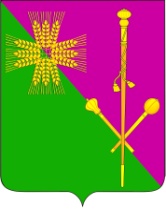 АДМИНИСТРАЦИЯ БРЮХОВЕЦКОГО СЕЛЬСКОГО ПОСЕЛЕНИЯБРЮХОВЕЦКОГО РАЙОНАПОСТАНОВЛЕНИЕАДМИНИСТРАЦИЯ БРЮХОВЕЦКОГО СЕЛЬСКОГО ПОСЕЛЕНИЯБРЮХОВЕЦКОГО РАЙОНАПОСТАНОВЛЕНИЕот  _________№  ____ст-ца Брюховецкаяст-ца Брюховецкая№ п/пНаименование целевого показателяЕдиница измеренияСтатусЗначение показателейЗначение показателейЗначение показателей№ п/пНаименование целевого показателяЕдиница измеренияСтатус2016 год2017 год2018 год1234567Муниципальная программа Брюховецкого сельского поселения Брюховецкого района «Благоустройство» Муниципальная программа Брюховецкого сельского поселения Брюховецкого района «Благоустройство» Муниципальная программа Брюховецкого сельского поселения Брюховецкого района «Благоустройство» Муниципальная программа Брюховецкого сельского поселения Брюховецкого района «Благоустройство» Муниципальная программа Брюховецкого сельского поселения Брюховецкого района «Благоустройство» Муниципальная программа Брюховецкого сельского поселения Брюховецкого района «Благоустройство» 1Цели: комплексное решение вопросов связанных с организацией благоустройства и обеспечением санитарного порядка на территории Брюховецкого сельского поселения Брюховецкого района, а также формирование комфортных условий проживания населения, борьба с карантинной растительностьюЦели: комплексное решение вопросов связанных с организацией благоустройства и обеспечением санитарного порядка на территории Брюховецкого сельского поселения Брюховецкого района, а также формирование комфортных условий проживания населения, борьба с карантинной растительностьюЦели: комплексное решение вопросов связанных с организацией благоустройства и обеспечением санитарного порядка на территории Брюховецкого сельского поселения Брюховецкого района, а также формирование комфортных условий проживания населения, борьба с карантинной растительностьюЦели: комплексное решение вопросов связанных с организацией благоустройства и обеспечением санитарного порядка на территории Брюховецкого сельского поселения Брюховецкого района, а также формирование комфортных условий проживания населения, борьба с карантинной растительностьюЦели: комплексное решение вопросов связанных с организацией благоустройства и обеспечением санитарного порядка на территории Брюховецкого сельского поселения Брюховецкого района, а также формирование комфортных условий проживания населения, борьба с карантинной растительностьюЦели: комплексное решение вопросов связанных с организацией благоустройства и обеспечением санитарного порядка на территории Брюховецкого сельского поселения Брюховецкого района, а также формирование комфортных условий проживания населения, борьба с карантинной растительностью1.1.Задачи: озеленение территории Брюховецкого сельского поселения Брюховецкого района, включая цветочное оформление;санитарная очистка территории Брюховецкого сельского поселения Брюховецкого района;недопущение распространения карантинной растительности на территории Брюховецкого сельского поселения Брюховецкого района.содержание мест захоронения расположенных на территории Брюховецкого сельского поселения Брюховецкого района;приобретение и установка детских игровых площадок, на территории Брюховецкого сельского поселения Брюховецкого района;обеспечение наружным освещением населенных пунктов Брюховецкого сельского поселения Брюховецкого района;устройство тротуаров и пешеходных зон на территории Брюховецкого сельского поселения Брюховецкого районаЗадачи: озеленение территории Брюховецкого сельского поселения Брюховецкого района, включая цветочное оформление;санитарная очистка территории Брюховецкого сельского поселения Брюховецкого района;недопущение распространения карантинной растительности на территории Брюховецкого сельского поселения Брюховецкого района.содержание мест захоронения расположенных на территории Брюховецкого сельского поселения Брюховецкого района;приобретение и установка детских игровых площадок, на территории Брюховецкого сельского поселения Брюховецкого района;обеспечение наружным освещением населенных пунктов Брюховецкого сельского поселения Брюховецкого района;устройство тротуаров и пешеходных зон на территории Брюховецкого сельского поселения Брюховецкого районаЗадачи: озеленение территории Брюховецкого сельского поселения Брюховецкого района, включая цветочное оформление;санитарная очистка территории Брюховецкого сельского поселения Брюховецкого района;недопущение распространения карантинной растительности на территории Брюховецкого сельского поселения Брюховецкого района.содержание мест захоронения расположенных на территории Брюховецкого сельского поселения Брюховецкого района;приобретение и установка детских игровых площадок, на территории Брюховецкого сельского поселения Брюховецкого района;обеспечение наружным освещением населенных пунктов Брюховецкого сельского поселения Брюховецкого района;устройство тротуаров и пешеходных зон на территории Брюховецкого сельского поселения Брюховецкого районаЗадачи: озеленение территории Брюховецкого сельского поселения Брюховецкого района, включая цветочное оформление;санитарная очистка территории Брюховецкого сельского поселения Брюховецкого района;недопущение распространения карантинной растительности на территории Брюховецкого сельского поселения Брюховецкого района.содержание мест захоронения расположенных на территории Брюховецкого сельского поселения Брюховецкого района;приобретение и установка детских игровых площадок, на территории Брюховецкого сельского поселения Брюховецкого района;обеспечение наружным освещением населенных пунктов Брюховецкого сельского поселения Брюховецкого района;устройство тротуаров и пешеходных зон на территории Брюховецкого сельского поселения Брюховецкого районаЗадачи: озеленение территории Брюховецкого сельского поселения Брюховецкого района, включая цветочное оформление;санитарная очистка территории Брюховецкого сельского поселения Брюховецкого района;недопущение распространения карантинной растительности на территории Брюховецкого сельского поселения Брюховецкого района.содержание мест захоронения расположенных на территории Брюховецкого сельского поселения Брюховецкого района;приобретение и установка детских игровых площадок, на территории Брюховецкого сельского поселения Брюховецкого района;обеспечение наружным освещением населенных пунктов Брюховецкого сельского поселения Брюховецкого района;устройство тротуаров и пешеходных зон на территории Брюховецкого сельского поселения Брюховецкого районаЗадачи: озеленение территории Брюховецкого сельского поселения Брюховецкого района, включая цветочное оформление;санитарная очистка территории Брюховецкого сельского поселения Брюховецкого района;недопущение распространения карантинной растительности на территории Брюховецкого сельского поселения Брюховецкого района.содержание мест захоронения расположенных на территории Брюховецкого сельского поселения Брюховецкого района;приобретение и установка детских игровых площадок, на территории Брюховецкого сельского поселения Брюховецкого района;обеспечение наружным освещением населенных пунктов Брюховецкого сельского поселения Брюховецкого района;устройство тротуаров и пешеходных зон на территории Брюховецкого сельского поселения Брюховецкого района1.1.1.Охват территории поселения наружным освещением%378,781,588,01.1.2.Площадь отремонтированных и реконструированных тротуаровм233800145001.1.3.Приобретение комплекса детских спортивно-игровых площадокшт.30101.1.4.Благоустройство территории в границах ТОС № 14 по ул. Красная напротив дома № 280м23017501.1.5Изготовление сметной документации, дизайн-проектов и геодезической съемкиобъектов благоустройства дворовых и общественных территорийшт.30301.1.6Изготовление ограждения мест захоронениям306100»